Master Contract 06419: Encampment Cleanup ServicesContractor: WFS EnvironmentalRegion served by this contractor:Eastern Region – Category 2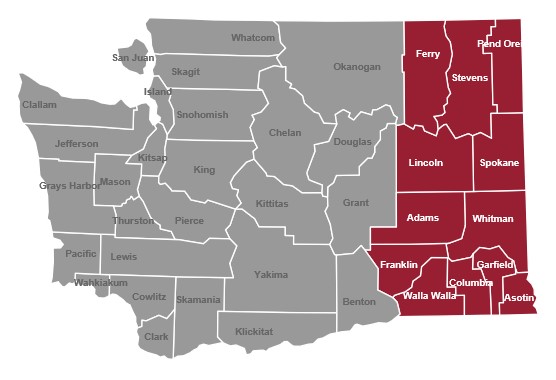 WFS Environmental3505½ Fruitvale RoadYakima, WA 98902Customer service contact:Tim Logozzo Sr.wfstim@gmail.com509-453-3473WFS Environmental Services Master ContractWFS Environmental is a self-certified Small Business (microbusiness) per RCW 39.26.010.Contract Pricing: WFS Environmental There will be differences county-to-county within a region in the Department of Labor and Industries’ prevailing wage rates for jobs relevant to Contract 06419. Spokane County is used here for example purposes only.Column 1: These prevailing wage rates are for example purposes and apply only to the job classes listed in the tables for certain counties in the region for the current L&I prevailing wage rate table. NOTE: Prevailing wage tables are updated twice-yearly by Labor and Industries. Please check the Labor and Industries website at https://secure.lni.wa.gov/wagelookup for current wage rates.Column 2: The contractual maximum markup percentage Contractor will apply to the then-current base prevailing wage as reflected in the official Labor and Industries wage rate tables.Column 3: An example of the Contractor’s maximum hourly wage rate based on the contractual mark-up percentage; this rate will vary depending on the county in which contract services are performed. Eastern Region*Based on Spokane County Category 2123JobCurrent PW*Markup %Max hourlyProject managerNANA$150General laborer$44.04125%$99.09Haz. waste worker C44.0412599.09Driver, dump truck/trailer49.05125110.36